AAH MEETING PRE-REGISTRATIONAuburn University21-22 April 2017 Pre-registrations will be accepted until 7 April.  For questions concerning registration, contact Jeff Gentsch at (205) 652-3844 or <jgentsch@uwa.edu>. 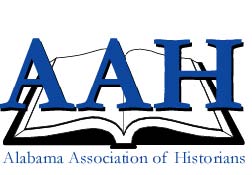 REGISTRATION       	                    (# persons) _________  @ $25 per person =   $__________  MEMBERSHIP DUES FOR 2016 (Individual—Senior/Junior College $20;   (Name)       						(Name) SATURDAY Luncheon (# persons) _________ @ $60 per person =   $__________   Print name tag information below for banquet and/or luncheon guests:    _______________________________________            ______________________________________    _______________________________________           _______________________________________  K-12/Public History $10; Student $5; Life $250; Institutional $50)          =    $____________    Address _________________________________________ E-mail Address  ________________________    City _________________________________________ State _____________ Zip code ________________ The Alabama Association of Historiansc/o Jeff GentschUniversity of West AlabamaStation 22Livingston, Alabama  35470Make check payable to The Alabama Association of Historians and mail with this form to:           (Institution or Organization or City)  		      (Institution or Organization or City)    Please update your contact information below. TOTAL ENCLOSED:   $_____________    Name ________________________________________   __Day-time Telephone  (_____)_____________ Print name tag information below for individuals:    ________________________________  _______          _____________________________________   _   (Name)       				                               (Name)    ______________________________   _________         ____________________________________ ___           (Institution or Organization or City)  		     (Institution or Organization or City) Friday Banquet (# persons) _________ @ $75 per person =   $__________